ПРАКТИЧЕСКОЕ  ЗАНЯТИЕ  18Тема занятия: Разработка маршрутов движения в горловине пассажирской железнодорожной станции тупикового типаЦель работы: научиться прокладывать маршруты поездного и маневрового движения на  заданной пассажирской железнодорожной станции.Порядок выполнения работы.Вычертить заданную станцию.Проложить возможные поездные и маневровые маршруты  на станцииОпределить вид станции и описать проложенные маршрутыВАРИАНТ 1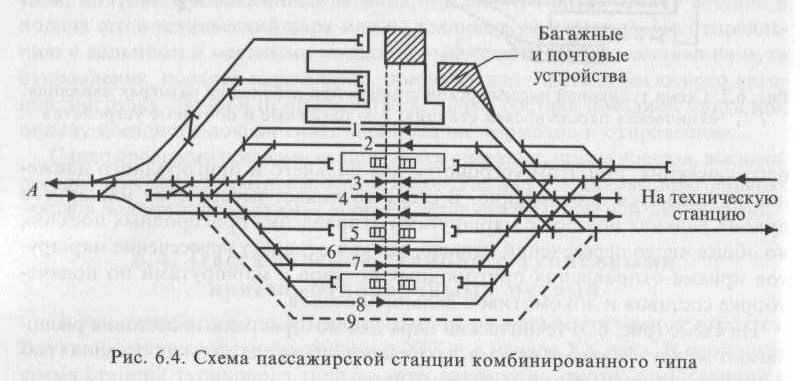 ВАРИАНТ 2 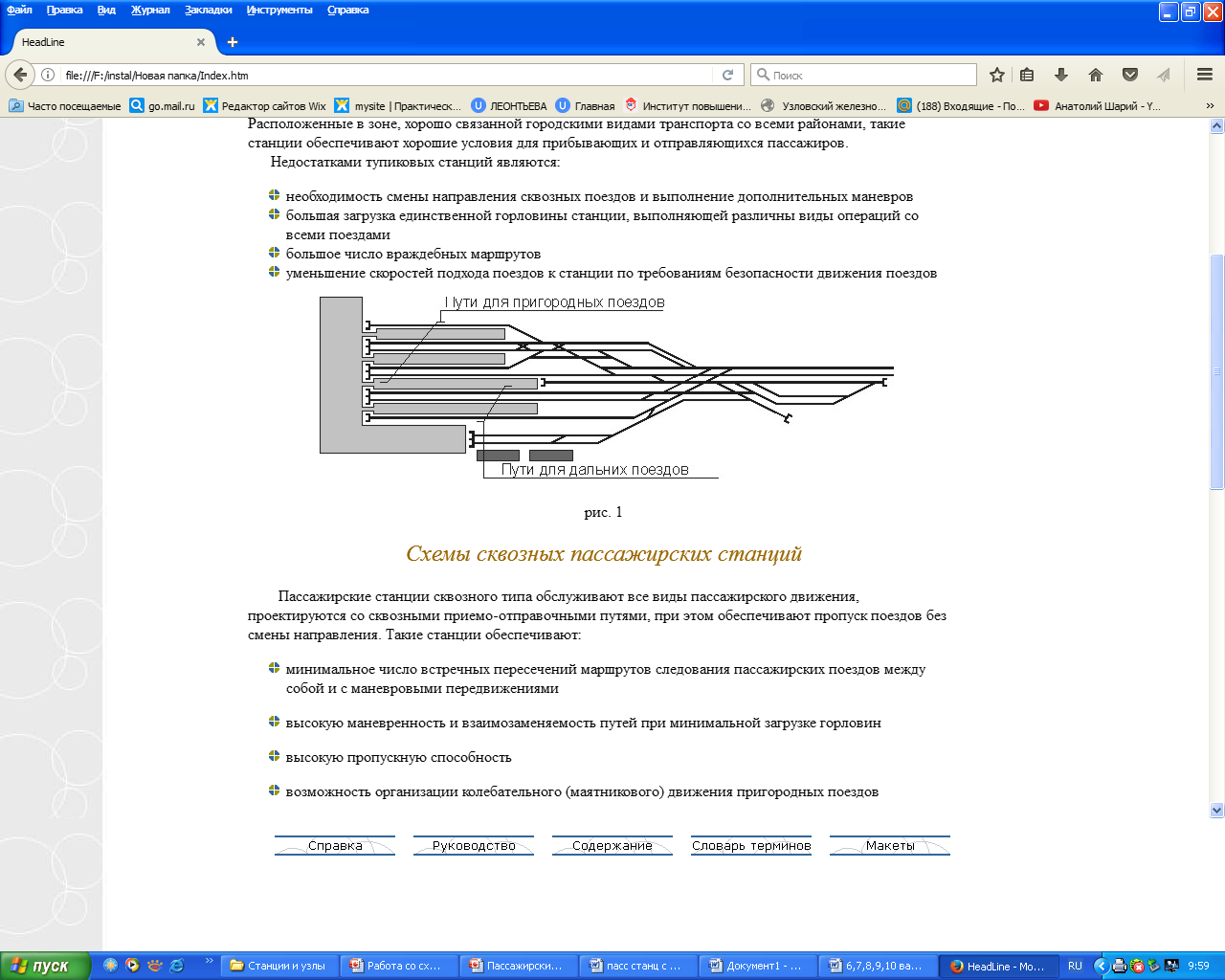 ВАРИАНТ 3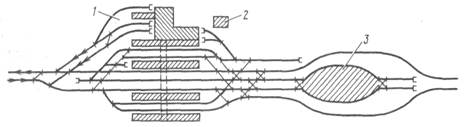 ВАРИАНТ 4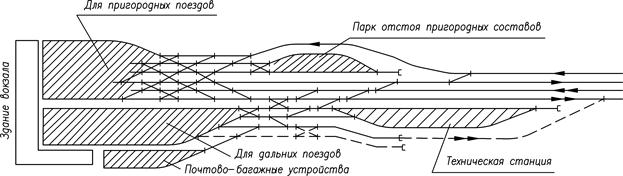 ВАРИАНТ 5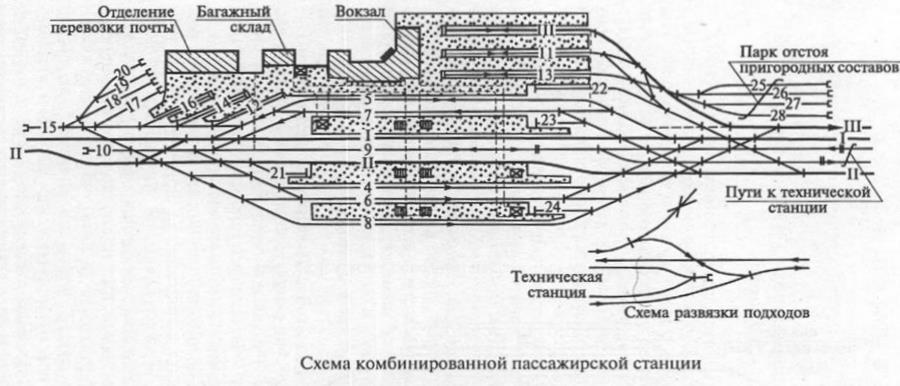 ВАРИАНТ 6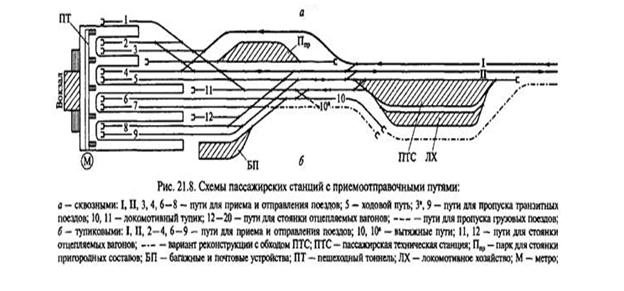 ВАРИАНТ 7,,ВАРИАНТ 8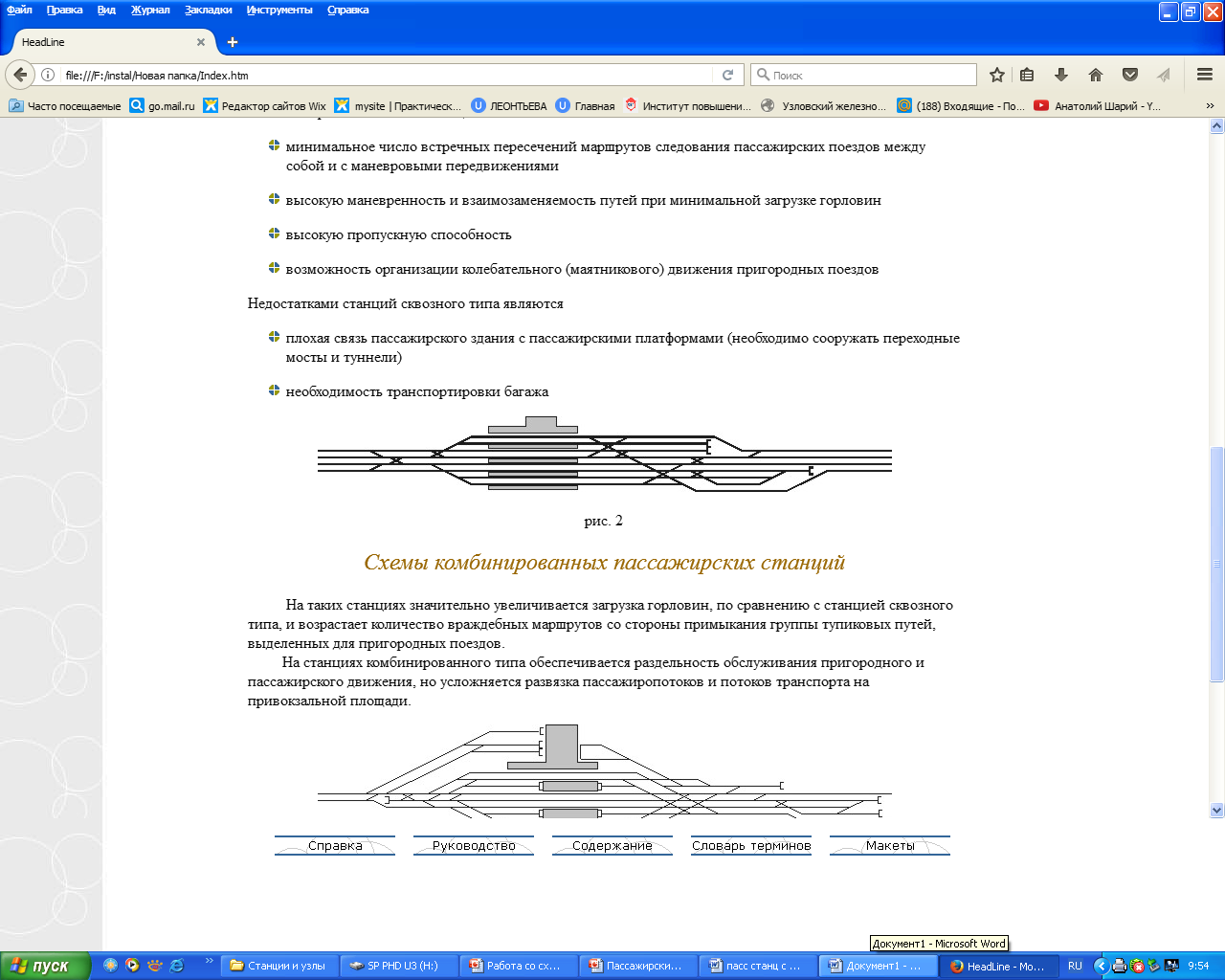 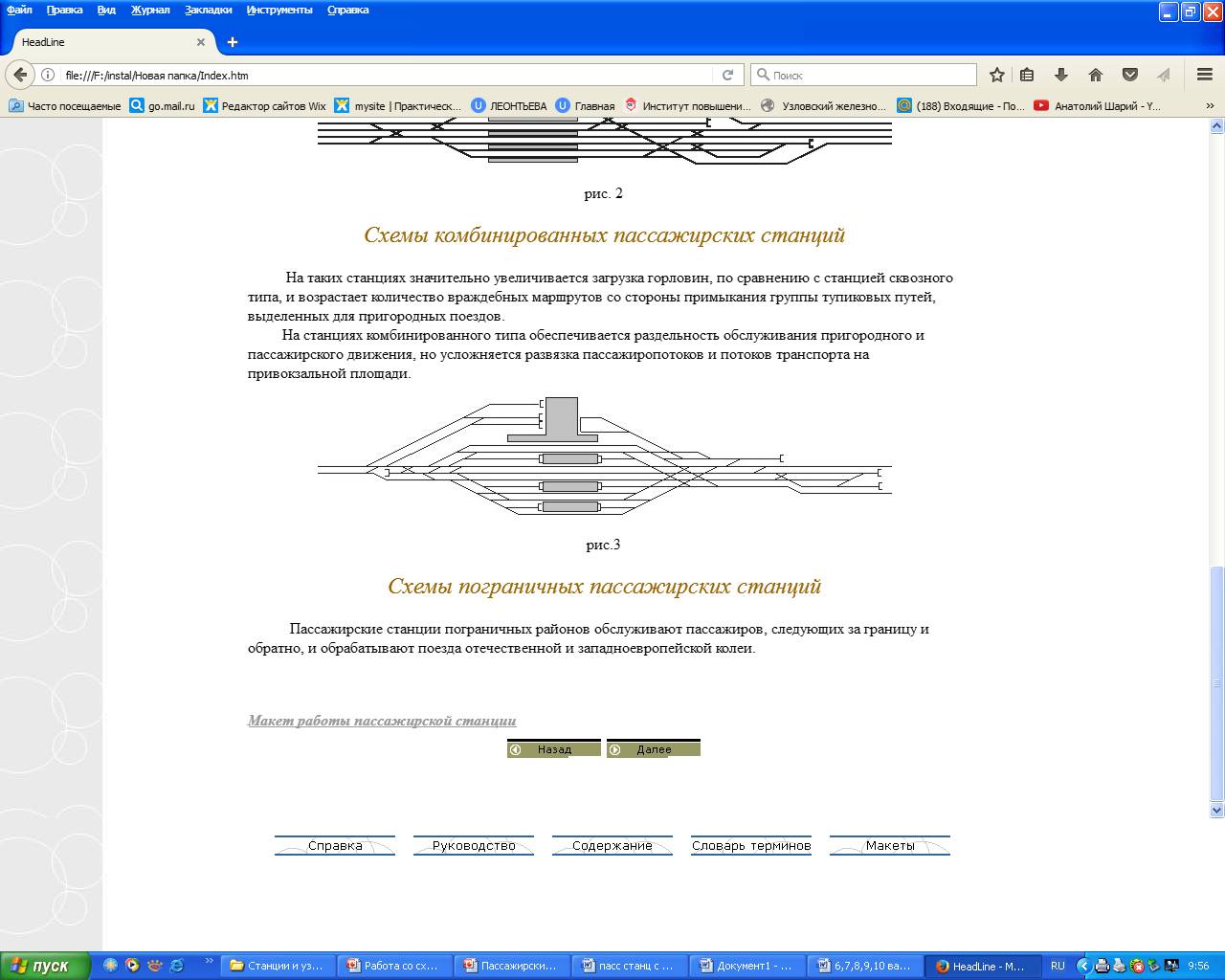 ВАРИАНТ 9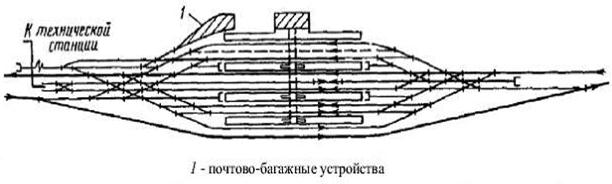 ВАРИАНТ 10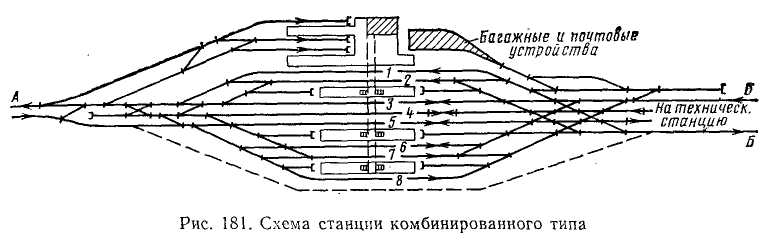 